Естествознание 5 классЗадание 1Назовите, какие виды энергии демонстрируют данные картинки.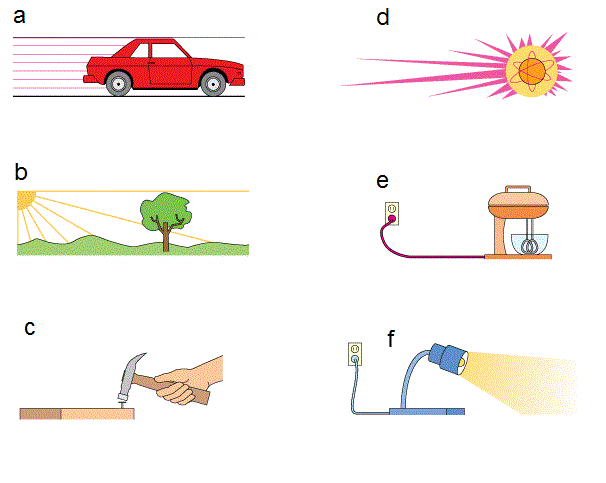 Опишите превращения энергии в данных примерах.